PODZIM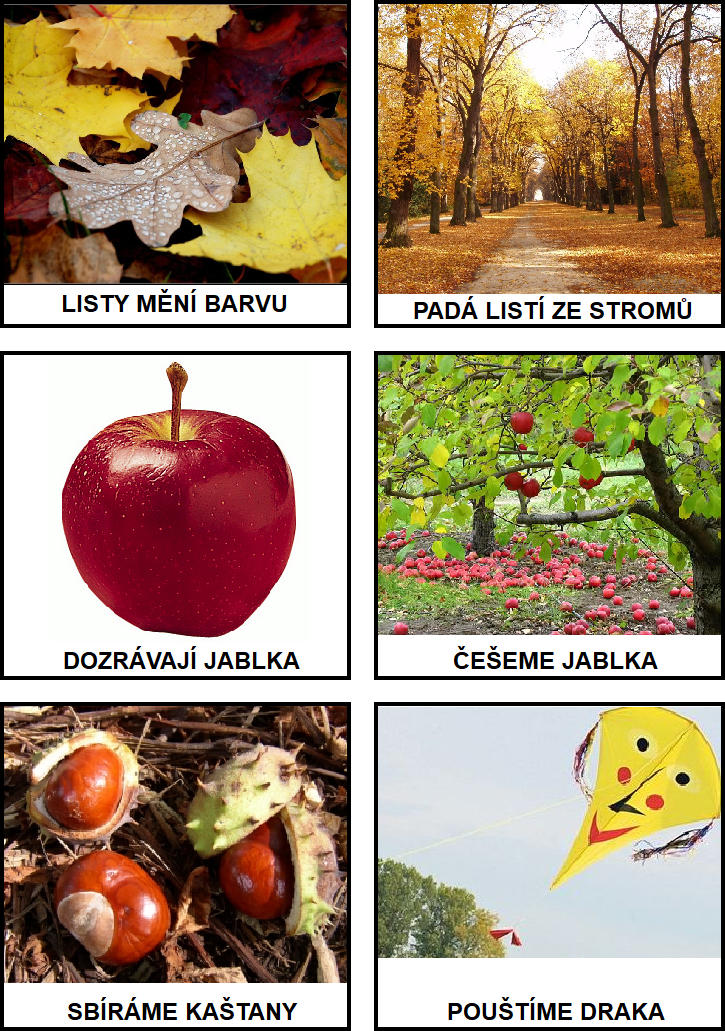 